TALENT HUNT AND EXPO31th AUGUST 2023-Report -Kongunadu Arts and Science College (Autonomous), Department of Commerce with Information Technology have organised Student Development Program on ‘TALENT HUNT’ on 31ST AUGUST , 2023 at Sister Nivedhitha Hall. Objective: To enable the students to understand their talents and how to improve their talents in various arts works About the Event: Dr.S.Uma, Associate professor and Head of Department of Commerce, Kongunadu Arts and Science College (Autonomous) Coimbatore, was the chief guest. She emphasized on the value of art and cultural actives for the peaceful mind and success. She also encouraged and appreciated the students for participating and shoeing their talents in music dance, drawing and other activates. The students were also engaged in management game and team formation actives which helps for transformation in global. Dr. B. Divyapriya, Associated Professor and Head of the Department welcomed the gathering, Dr.K.Akila Assistant Professor delivered vote of thanks. Number of Beneficiaries: Faculty: 04 and Students: 165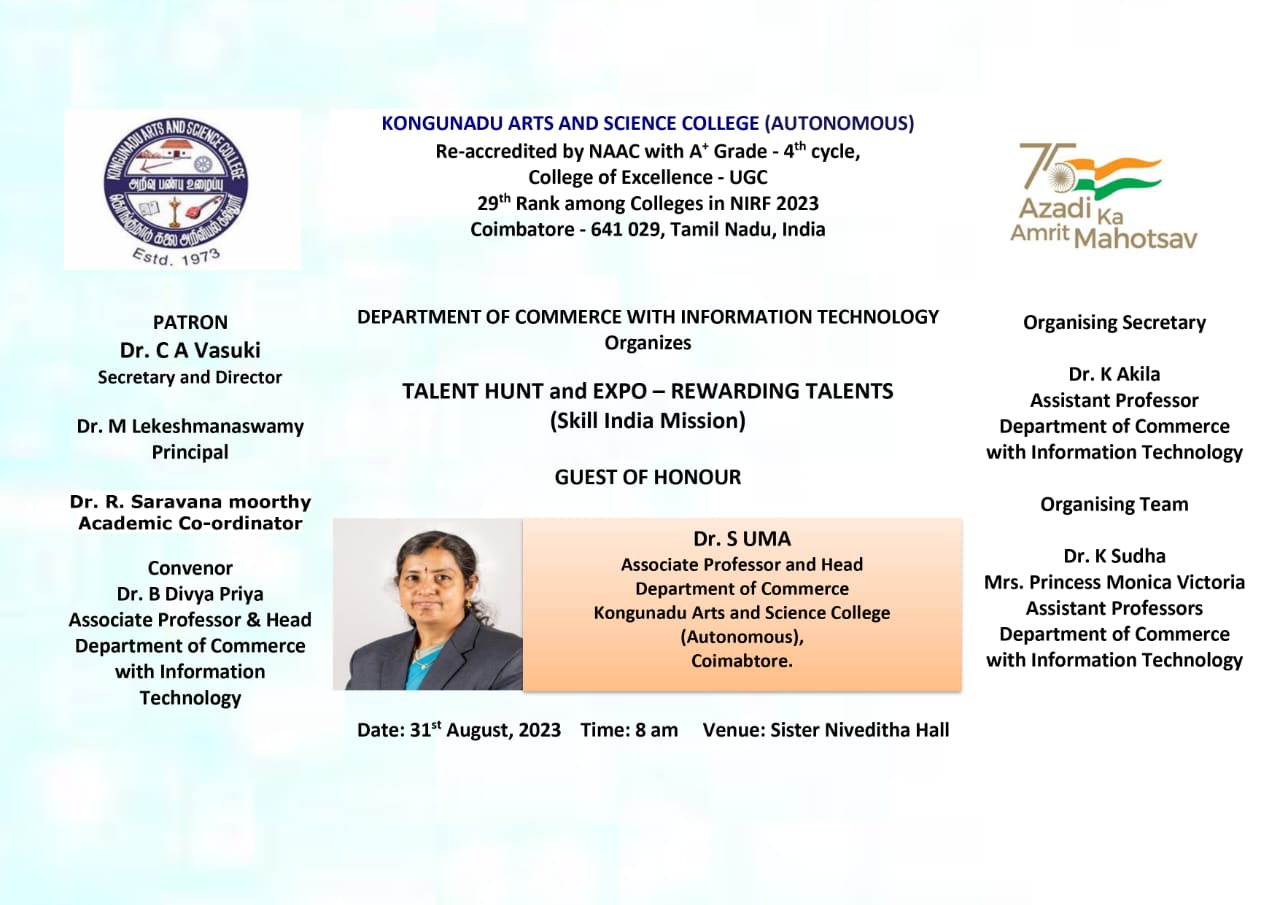 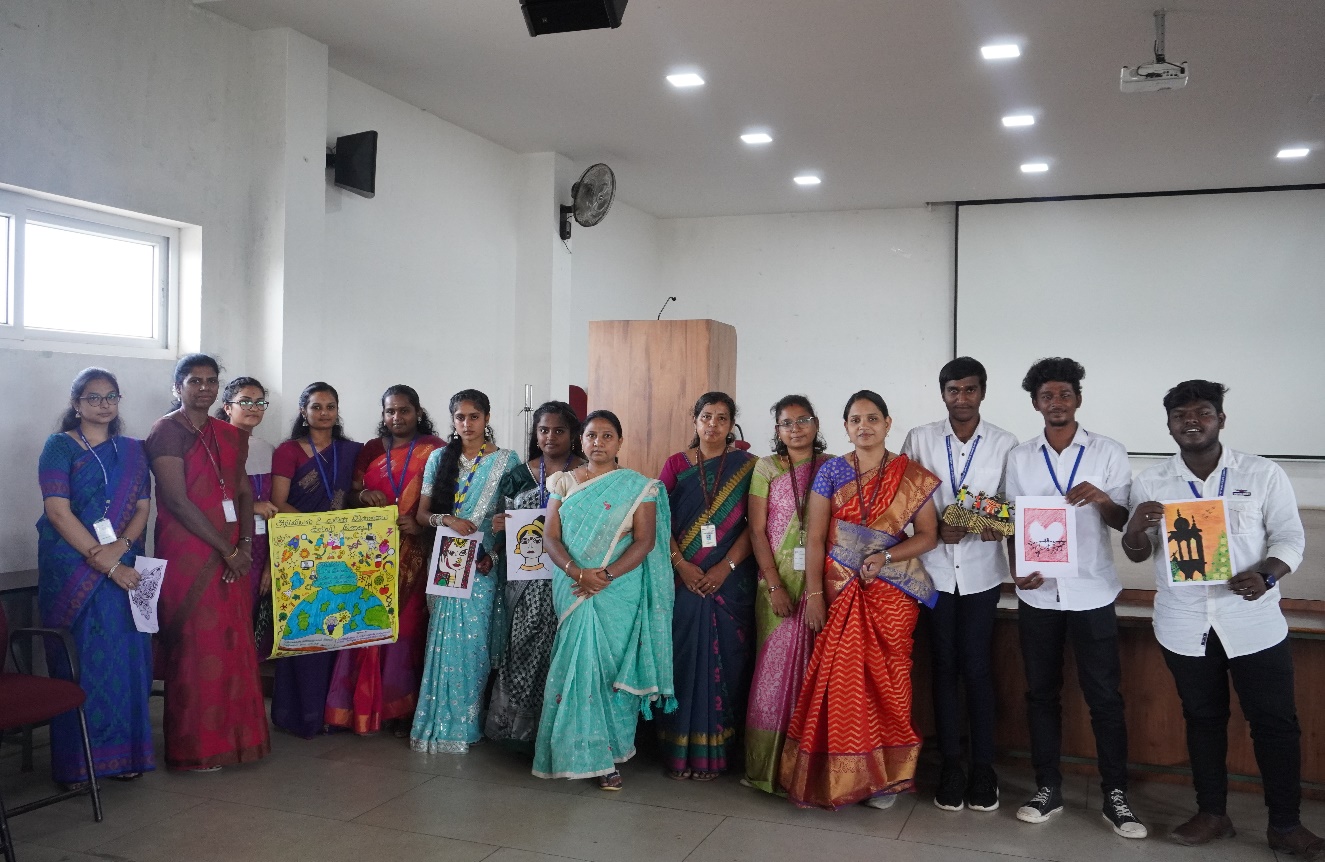 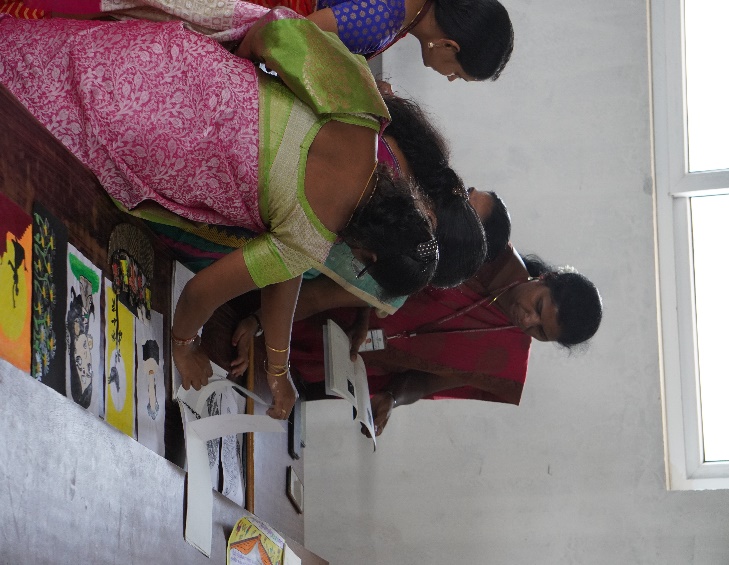 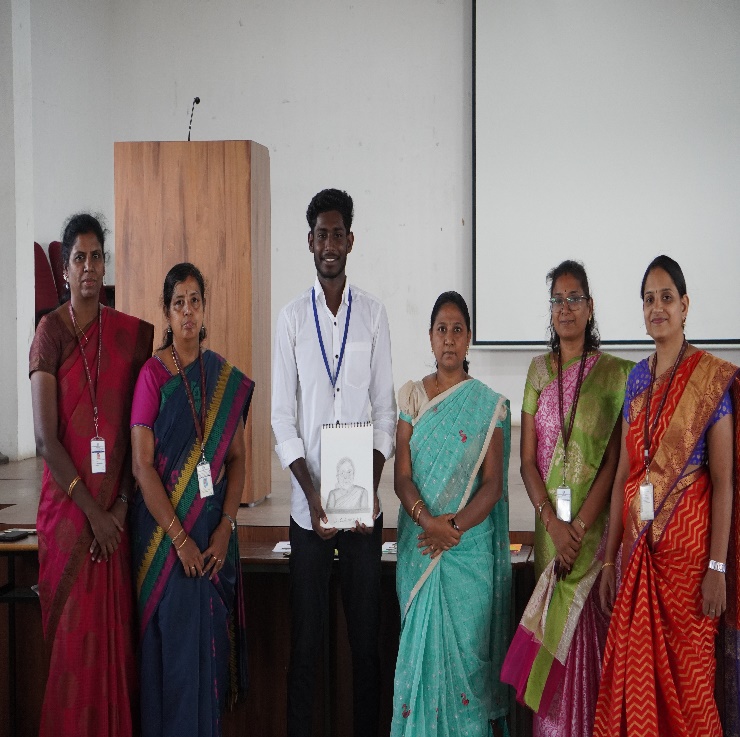 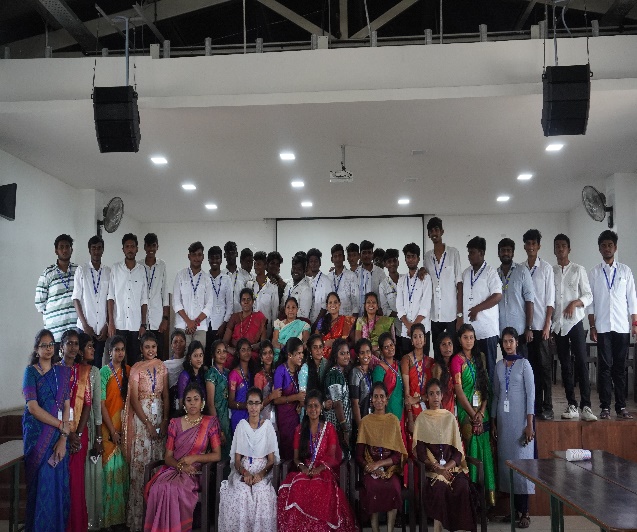 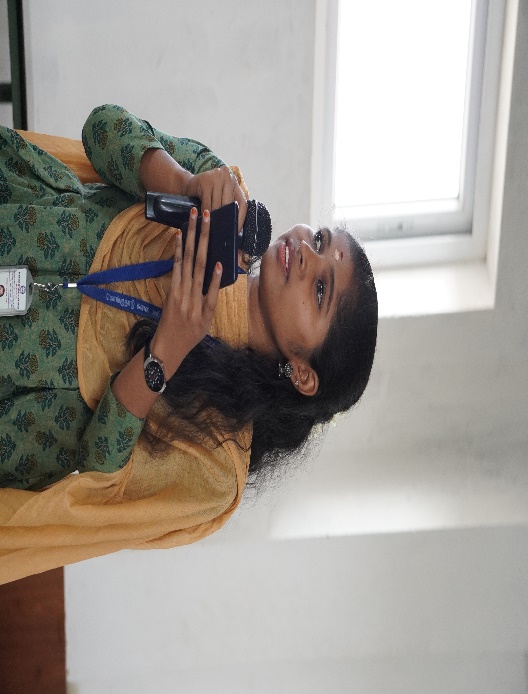 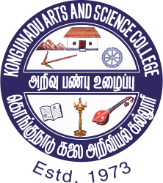 Kongunadu Arts and Science College , (AUTONOMOUS)Coimbatore – 29. Department Of Commerce  with Information Technology